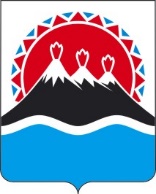 РЕГИОНАЛЬНАЯ СЛУЖБА ПО ТАРИФАМ И ЦЕНАМ КАМЧАТСКОГО КРАЯПОСТАНОВЛЕНИЕ                   г. Петропавловск-КамчатскийВ соответствии с Федеральным законом от 31.03.1999 № 69-ФЗ «О газоснабжении в Российской Федерации», постановлениями Правительства РФ от 29.12.2000 № 1021 «О государственном регулировании цен на газ, тарифов на услуги по его транспортировке и платы за технологическое присоединение газоиспользующего оборудования к газораспределительным сетям на территории Российской Федерации», от 03.05.2001 № 335 «О порядке установления специальных надбавок к тарифам на транспортировку газа газораспределительными организациями для финансирования программ газификации жилищно-коммунального хозяйства, промышленных и иных организаций, расположенных на территориях субъектов Российской Федерации», приказом ФСТ России от 21.06.2011 № 154-э/4 «Об утверждении Методики определения размера специальных надбавок к тарифам на транспортировку газа газораспределительными организациями для финансирования программ газификации», протоколом Правления Региональной службы по тарифам и ценам Камчатского края от 30.01.2023 № ххх и на основании заявления АО «Газпром газораспределение Дальний Восток» от 15.12.2022 № ХБ 14-03-03/9640 (рег. № 90/4872 от 15.12.2022)ПОСТАНОВЛЯЮ:1.	Установить для всех групп потребителей (кроме населения) размер специальной надбавки к тарифам на услуги по транспортировке природного газа по газораспределительным сетям акционерного общества «Газпром газораспределение Дальний Восток» на территории Камчатского края на 2023 год для финансирования программы газификации, утвержденной на 2022 - 2023 годы, согласно приложению.2. Настоящее постановление вступает в силу через десять дней после его официального опубликования. Приложение к постановлению Региональной службы по тарифам и ценам Камчатского края от 30.01.2023 № хххРазмер специальной надбавки к тарифам на услуги по транспортировке газа по газораспределительным сетям АО «Газпром газораспределение Дальний Восток» для финансирования программ газификации для всех групп конечных потребителей, за исключением населенияПримечание: Тарифы установлены без НДС[Дата регистрации]№[Номер документа]Об установлении размера специальной надбавки к тарифам на услуги по транспортировке природного газа по газораспределительным сетям АО «Газпром газораспределение Дальний Восток» на территории Камчатского края на 2023 год для финансирования программы газификации, утвержденной на 2022 - 2023 годыВременно исполняющий обязанности руководителя[горизонтальный штамп подписи 1]В.А. ГубинскийНаименование расходовЕдиница измерения2023 годРазмер специальной надбавки к тарифам на услуги по транспортировке газа с учетом дополнительных налоговых платежейруб./1000 куб. м.232,10